eAppendixeFigure 1. Number of inpatient diagnosis codes by month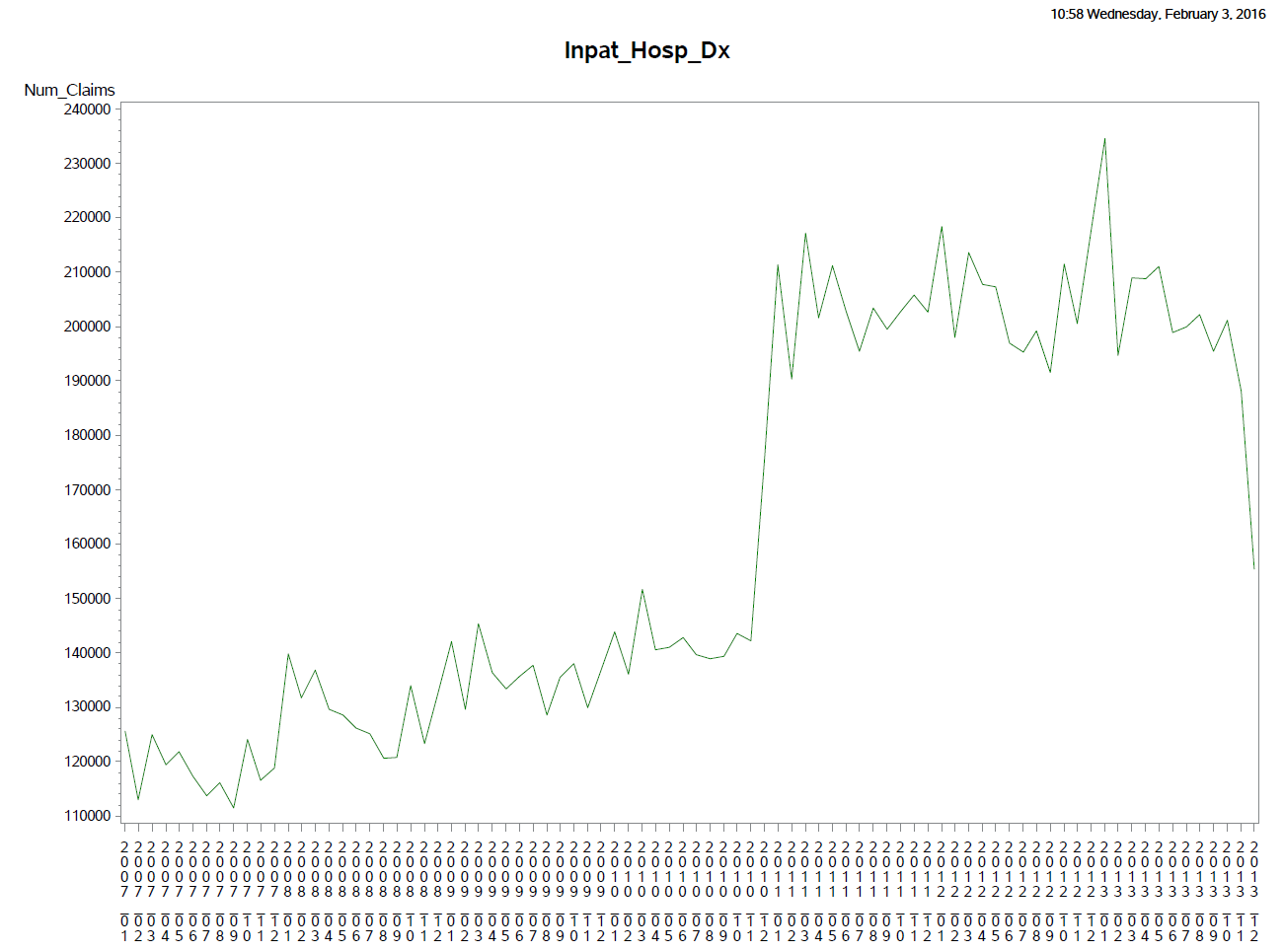 eFigure 2. Number of outpatient diagnosis codes by month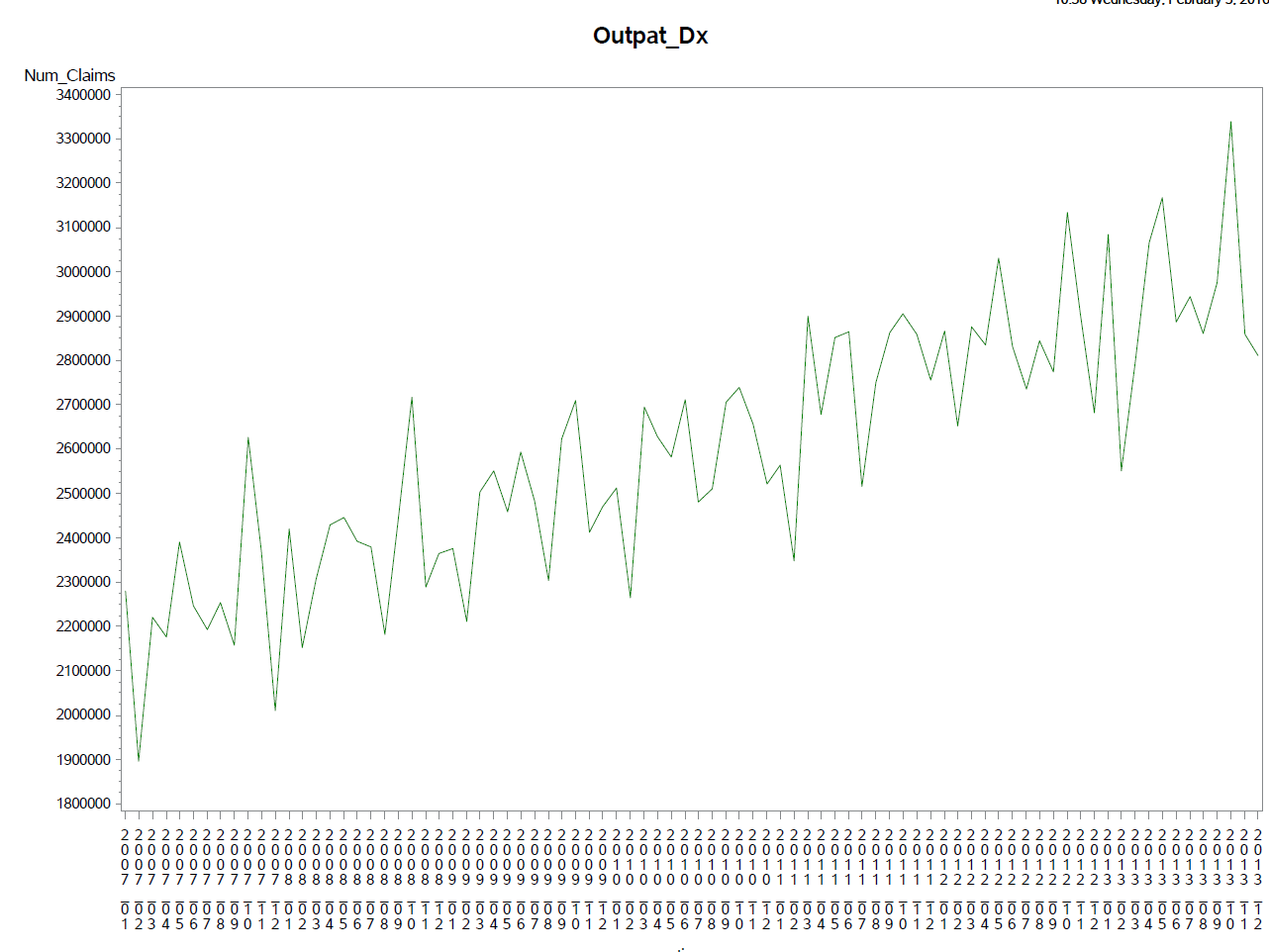 eTable 1. Covariates defined using inpatient diagnosis codes only eTable 2. Covariates defined using inpatient or outpatient diagnosis codes OutcomeHospital Discharge Code(s)CommentsIschemic strokeICD-9 Dx 433.x1  Occlusion and stenosis of precerebral arteries with cerebral infarctionICD-9 Dx 434.x1  Occlusion and stenosis of cerebral arteries with cerebral infarctionPPV 95.5% in commercially-insured populationWahl PM, Rodgers K, Schneeweiss S, Gage BF, Butler J, Wilmer C, Nash M, Esper G, Gitlin N, Osborn N, Short LJ, Bohn RL. Validation of claims-based diagnostic and procedure codes for cardiovascular and gastrointestinal serious adverse events in a commercially insured population. Pharmcoepidemiol Drug Saf. 2010;19(6): 596-603.Hemorrhagic strokeAs primary ICD-9 discharge diagnosis (Dx):430.x  Subarachnoid hemorrhage (SAH)431.x  Intracerebral hemorrhage (ICH)Median PPV 96% (86% if all discharge diagnoses) for ICH based on 2 validation studies;PPV 93% (80% if all discharge diagnoses) for SAH based on 2 validation studiesAndrade SE, Harrold LR, Tjia J, Cutrona SL, Saczynski JS, Dodd KS, Goldberg RJ, Gurwitz JH. A systematic review of validated methods for identifying cerebrovascular accident or transient ischemic attack using administrative data. Pharmcoepidemiol Drug Saf. 2012;21: 100-128.Myocardial infarction (MI)ICD-9 Dx 410.X (acute myocardial infarction) excluding 410.x2 (subsequent episode of care), as the principal (primary) or the next (secondary) diagnosisAND a length of stay (LOS) between 3-180 days, or death if LOS is < 3 daysPPV 94% in Medicare claims dataKiyota Y, Schneeweiss S, Glynn RJ, Cannuscio CC, Avorn J, Solomon DH. Accuracy of Medicare claims-based diagnosis of acute myocardial infarction: estimating positive predictive value on the basis of review of hospital records. Am J Heart. 2004;148(1):99-104.Deep vein thrombosis (DVT)Validated algorithm:ICD-9 451.1x  (Phlebitis and thrombophlebitis of deep vessels of lower extremities)ICD-9 451.2x (of lower extremities, unspecified)ICD-9 451.81 (of Iliac vein)ICD-9 451.9x  (of unspecified site)ICD-9 453.1x  (thrombophlebitis migrans)ICD-9 453.2x ( venous embolism and thrombosis of vena cava)ICD-9 453.8x (venous embolism and thrombosis of other specified veins)ICD-9 453.9x (venous embolism and thrombosis of unspecified site)Not in the validated algorithm but will be included following Mini-Sentinel recommendation for VTE outcome:ICD-9 453.40 (Venous embolism and thrombosis of unspecified deep vessels of lower extremity (includes DVT)ICD-9 453.41 (Venous embolism and thrombosis of deep vessels of proximal lower extremity (includes femoral, iliac, popliteal, thigh, and upper leg)ICD-9 453.42 (Venous embolism and thrombosis of deep vessels of distal lower extremity (includes calf, lower leg, peroneal, and tibia)ICD-9 453.0 (Hepatic vein thrombosis)Algorithm for Deep vein thrombosis (DVT): ICD-9 codes of 451.1, 451.2, 451.81, 451.9, 453.1, 453.2, 453.8, 453.9 [hospital discharge, any position] had PPV of 0.72 and specificity > 0.99 in Medicare populationBirman-Deych E, Waterman AD, Yan Y, Nilasena DS, Radford MJ, Gage BF. Accuracy of ICD-9-CM diagnosis codes for identifying cardiovascular and stroke risk factors. Med Care. 2005;43(5):480-485.Pulmonary Embolism (PE)ICD-9 415.1x (pulmonary embolism and infarction)PPV of 72% in a community sample (45 YO and older) Cushman M, Tsai AW, White RH, Heckbert SR, Rosamond WD, Enright P, Folsom AR. Deep vein thrombosis and pulmonary embolism in two cohorts: the longitudinal investigation of thromboembolism etiology. Am J Med. 2004;117(1): 19-25.Major upper GI bleedICD-9 diagnoses: 531.0x (acute gastric ulcer with hemorrhage with/without obstruction)531.2x (with hemorrhage and perforation with/without obstruction)531.4x (chronic or unspecified gastric ulcer with hemorrhage with/without obstruction)531.6x (with hemorrhage and perforation with/without obstruction)532.0x (acute duodenal ulcer with hemorrhage with/without obstruction)532.2x (with hemorrhage and perforation with/without obstruction)532.4x (chronic or unspecified duodenal ulcer with hemorrhage with/without obstruction)532.6x (with hemorrhage and perforation with/without obstruction)533.0x (acute peptic ulcer of unspecified site with hemorrhage with/without obstruction)533.2x (with hemorrhage and perforation with/without obstruction)533.4x (chronic or unspecified peptic ulcer of unspecified site with hemorrhage with/without obstruction)533.6x (with hemorrhage and perforation with/without obstruction), 534.0x (acute gastrojejunal ulcer with hemorrhage with/without obstruction)534.2x (with hemorrhage and perforation with/without obstruction)534.4x (chronic or unspecified gastrojejunal ulcer with hemorrhage with/without obstruction)534.6x (with hemorrhage and perforation with/without obstruction)578.0 (hematemesis) ORICD-9 procedure code 44.43 (endoscopic control of gastric or duodenal bleeding) ORCPT code 43255 (upper gastrointestinal endoscopy including esophagus, stomach, and either the duodenum and/or jejunum as appropriate with control of bleeding, any method)PPV of 87.8% in commercially-insured populationWahl PM, Rodgers K, Schneeweiss S, Gage BF, Butler J, Wilmer C, Nash M, Esper G, Gitlin N, Osborn N, Short LJ, Bohn RL. Validation of claims-based diagnostic and procedure codes for cardiovascular and gastrointestinal serious adverse events in a commercially insured population. Pharmcoepidemiol Drug Saf. 2010;19(6): 596-603.HepatotoxicityInpatient ICD-9 diagnoses:570.xx acute and subacute necrosis of liver573.3x hepatitis unspecified (toxic)572.2x hepatic coma (hepatic encephalopathy)PPV of  83% (95% CI 72-91%) in patients hospitalized for acetaminophen overdose and who developed hepatotoxicity (ALT>1000 U/L)Myers RP, Leung Y, Shaheen AA, Li B. Validation of ICD-9-CM/ICD-10 coding algorithms for the identification of patients with acetaminophen overdose and hepatotoxicity using administrative data. BMC Health Serv Res. 2007;7:159. Hip FractureHip fracture diagnosis during hospitalization (ICD-9: 820.xx, 733.14) + procedure code during hospitalization (ICD: 78.55, 79.05, 79.15, 79.25, 79.35, 79.65, CPT-4: 27230-27248)Solomon DH, Rassen JA, Glynn RJ, Lee J, Levin R, Schneeweiss S. The Comparative Safety of Analgesics in Older Adults With Arthritis. Arch Intern Med. 2010;170(22):1968–1978. Acute kidney injury based on claimsThe following two ARF and ARF-D individually and then as a compositeARFIdentify patients with inpatient codes for ARF by the presence of ICD-9CM codes 584.5x, 584.6x, 584.7x, 584.8x, or 584.9x in any of the listed diagnosesWaikar SS, Wald R, Chertow GM, Curhan GC, Winkelmayer WC, Liangos O, Sosa MA, Jaber BL: Validity of ICD-9-CM Codes for Acute Renal Failure. J Am Soc Nephrol. 2006;17:1688-1694.ARF-DARF-D can be identified by the additional presence of any of the following ICD-9CM codes for hemodialysis: procedure code 39.95 (hemodialysis) or diagnosis codes V45.1x (renal dialysis status), V56.0x (extracorporeal dialysis), or V56.1x (fitting and adjustment of dialysis catheter). Waikar SS, Wald R, Chertow GM, Curhan GC, Winkelmayer WC, Liangos O, Sosa MA, Jaber BL: Validity of ICD-9-CM Codes for Acute Renal Failure. J Am Soc Nephrol. 2006;17:1688-1694.CovariateDefinitionCommentsCoronary Artery Disease (CAD)ICD-9 Dx: 410.x-414.x, 429.2 V45.81 DVT   ICD-9 : 451.xx, 453.xxPEICD-9: 415.11, 415.12, 415.19Atrial fibrillation/flutterone ICD-9 diagnosis code of 427.3 (Atrial fibrillation/flutter), 427.31 (atrial fibrillation), 427.32 (Atrial flutter)HypertensionAt least 1 Dx of ICD-9 codes 401.x – 405.x ORAt least 1 dispensing of a CCB, ACEI, ARB, BB, a thiazide diuretic or a direct antihypertensive agentDiabetesAt least 2 outpatient diagnoses of DM  (ICD-9 250.X (diabetes)) OR 1 hospital discharge Dx of DM OR 1 diagnosis of DM plus an insulin or oral antidiabetic dispensingHyperlipidemiaICD-9 272.0, 272.2, 272.4Heart failure (CHF)1 inpatient or 2 outpatient claims with any of ICD-9 codes : 428.x, 398.91, 402.01, 402.11, 402.91, 404.01, 404.11, 404.91, 404.03, 404.13, 404.93Validated  in Medicare algorithm:Hospital discharge ICD-9 codes: 428.x, 398.91, 402.01, 402.11, 402.91, 404.01, 404.11, 404.91, 404.03, 404.13, 404.93PPV  0.97, Spec. 0.97, Sens. 0.761Hemorrhagic stroke1 inpatient or 2 outpatient claims with any of 430.x – 432.x,Ischemic stroke 1 inpatient or 2 outpatient claims with any of  ICD-9 codes: 433.x,  434.x, 436.x, 437.1Differs from the outcome definition as higher sensitivity is preferred for covariates definition COPD491.xx, 492.xx, or 496.xxPneumonia480.xx – 486.xx, 487.0x, 507.xx Cancer140.x-195.x, 196.x-198.x, 199.x, 200.x-208.x, 230.x-234.x, 235.x-238.x, 239.x, excluding non-melanoma skin cancer ( = 173.xx), v10.xx  Acute MIICD-9 410 Peptic Ulcer DiseaseDiseases of esophagus: 530.1x – 530.4x, 530.8x, 530.9xGastric ulcer: 531.xDuodenal ulcer: 532.xPeptic ulcer: 533.xAcute gastritis: 535.0xOther specified gastritis: 535.4xUnspecified gastritis and gastroduodenitis: 535.5xDuodenitis: 535.6xUpper GI bleedICD-9 diagnosis: 531.0x, 531.2x, 531.4x, 531.6x532.0x, 532.2x, 532.4x, 532.6x, 533.0x, 533.2x, 533.4x, 533.6x, 534.0x, 534.2x, 534.4x, 534.6x, 578.0 ORICD-9 procedure code 44.43 ORCPT code 43255Prior liver diseaseICD-9 diagnosis:070.x viral hepatitis571.x chronic liver disease and cirrhosis572.x liver abscess and sequalae of chronic liver disease573.x other disorders of liver456.0 – 456.2x esophageal varices155.0 primary cancer of liver155.1 cancer of intrahepatic bile ducts155.2 cancer of liver not specified as primary or secondary576.8 cholestasisICD-9 procedure codes:39.1 intra-abdominal venous shunt42.91 ligation of esophageal varicesChronic Kidney DiseaseAcute renal disease (see below)Chronic renal disease (see below)Diabetic nephropathy (see below)Hypertensive nephropathy (see below)Miscellaneous Renal Insufficiency (see below)Or ESRD (see below)This definition of renal dysfunction is based on prior work3,4 and will be used for covariate adjustment. It is a combination of several diagnoses that are not well distinguished in claims databases.Acute Renal Disease580.0,  580.4, 580.8, 580.9, 581.0, 581.1, 581.2, 581.2, 581.3, 581.8, 581.9, 584.6, 584.7, 584.8, 584.9Chronic Renal Insufficiency582.x, 583.x, 585.x, 586.x, 587.xDiabetic Nephropathy250.4, 250.40, 250.41,250.42, 250.43Hypertensive Nephropathy403.xx, 404.xxMiscellaneous Renal Insufficiency274.10, 440.1, 442.1, 453.3,581.xx, 593.xx, 753.0,753.3, 866.00 866.01,866.1ESRD (with and without dialysis)DIALYSISICD-9 procedure:39.95 hemodialysis54.98 peritoneal dialysis38.95 Venous catheterization for renal dialysis39.27 Arteriovenostomy for renal dialysis39.42 Revision of arteriovenous shunt for renal dialysis39.43 Removal of arteriovenous shunt for renal dialysisICD-9 diagnoses:V45.1 renal dialysis statusV56.0 extracorporeal dialysisV56.8 peritoneal dialysisCPT4:90935      HEMODIALYSIS PROC W/SINGLE PHYSICIAN EVALUATION90937      HEMODIALYSIS, REPEATED EVAL, W/WO REVISION DIALYSIS PRESCRIPTION90940      HEMODIALYSIS ACCESS FLOW STUDY, BY INDICATOR DILUTION METHOD, HOOK UP;  MEASUREMENT & DISCONNECTION90945      DIALYSIS, OTHER THAN HEMODIALYSIS, SINGLE PHYSICIAN EVAL90947      DIALYSIS PROCEDURE, OTHER THAN HEMODIALYSIS, REPEATED PHYSICIAN EVAL90989      DIALYSIS TRAINING, PATIENT, W/HELPER WHERE APPLICABLE, ANY MODE, COMPLETED COURSE90993      DIALYSIS TRAINING, PATIENT, W/HELPER WHERE APPLICABLE, ANY MODE, COURSE INCOMPLETE, PER SESSION99512      HOME VISIT, HEMODIALYSIS99559      HOME INFUSION, PERITONEAL DIALYSIS, PER VISITORRENAL TRANSPLANTV42.0    Kidney transplant55.6x     Kidney transplant996.81  Complication of transplanted kidneyCPT4:50360       RENAL ALLOTRANSPLANTATION, IMPLANTATION, GRAFT; W/O DONOR & RECIPIENT NEPHRECTOMY50365      RENAL ALLOTRANSPLANTATION, IMPLANTATION, GRAFT; W/RECIPIENT NEPHRECTOMY50380      RENAL AUTOTRANSPLANTATION, REIMPLANTATION, KIDNEYORRENAL ICD9-defined ESRD585.5 ESKD with no mention of dialysis585.6 ESKD on dialysis